.Intro: 32 counts (12 seconds)R Vine, Touch, Diagonal forward touches (L, R), L Vine, Touch, Diagonal back touches (R, L).(Restart here on wall 3 (Step Lf next to R instead of touch))Chase 1/4 turn R, Chase turn 1/2 R, Full turn L, Mambo forward L, kick.Back, Kick L, Back, Kick R, R Coaster step, Scuff, Shuffle forward L, 1/4 turn pivot L, Cross, 1/4 turn R Hitch.Step, 1/4 turn R Hitch, Step, 1/4 turn R Hitch, Shuffle forward L, Toe, Heel, Step x2 (R,L), Out, Out.In, In, Stomp x2 RRestart: After 4& count on Wall 3.Hope you enjoy this great music, and just have fun!One More Chance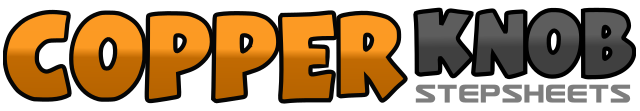 .......Count:34Wall:4Level:Low Intermediate.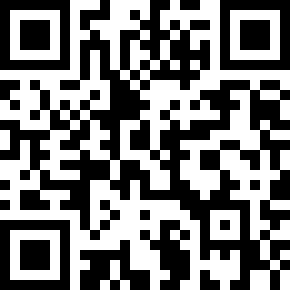 Choreographer:Darren Bailey (UK) & Fred Whitehouse (IRE) - August 2015Darren Bailey (UK) & Fred Whitehouse (IRE) - August 2015Darren Bailey (UK) & Fred Whitehouse (IRE) - August 2015Darren Bailey (UK) & Fred Whitehouse (IRE) - August 2015Darren Bailey (UK) & Fred Whitehouse (IRE) - August 2015.Music:One More Last Chance - Robert MizzellOne More Last Chance - Robert MizzellOne More Last Chance - Robert MizzellOne More Last Chance - Robert MizzellOne More Last Chance - Robert Mizzell........1&2&Step RF to R side, Cross LF behind RF, Step RF to R side, Touch LF next to RF3&4&Step LF to L diagonal, Touch RF next to LF, Step RF to R diagonal, Touch LF next to RF5&6&Step LF to L side, Cross RF behind LF, Step LF to L side, Touch RF next to LF7&8&STep RF back to R diagonal, Touch LF next to RF, Step LF back to L diagonal, Touch RF next to LF1&2Step RF to R side, close LF next to RF, Make a 1/4 turn R and step forward on RF3&4Step LF forward, Make a 1/2 pivot turn R, Step forward on LF5&6Make a 1/2 turn L and step back on RF, Make a 1/2 turn L and step forward on LF, Step forward on RF7&8&Rock forward on LF, Recover onto RF, Step back on LF, Kick RF slightly forward.1&2&Step back on RF, Kick LF slightly forward, Step back on LF, Kick RF slightly forward3&4&Step back on RF, Close LF next to RF, Step forward on RF, Scuff LF forward5&6Step LF forward, Close RF next to LF, Step forward on LF7&8&Step forward on RF, Make a 1/4 pivot turn L, Cross RF over LF, Make a 1/4 turn R hitching L knee1&2&Step LF back, Make a 1/4 turn R hitching R knee, Step RF to R side, Make a 1/4 turn R hitching L knee3&4Step LF forward, Close Rf next to LF, Step LF forward5&6&Touch R toe in, Touch R heel in, Step slightly forward on RF, Touch L toe in7&8&Touch L heel in, Step slightly forward on LF, Step RF to R diagonal, Step LF to L diagonal1&2&Step back and in with RF, Step back and in with LF, Stomp RF next to LF x2